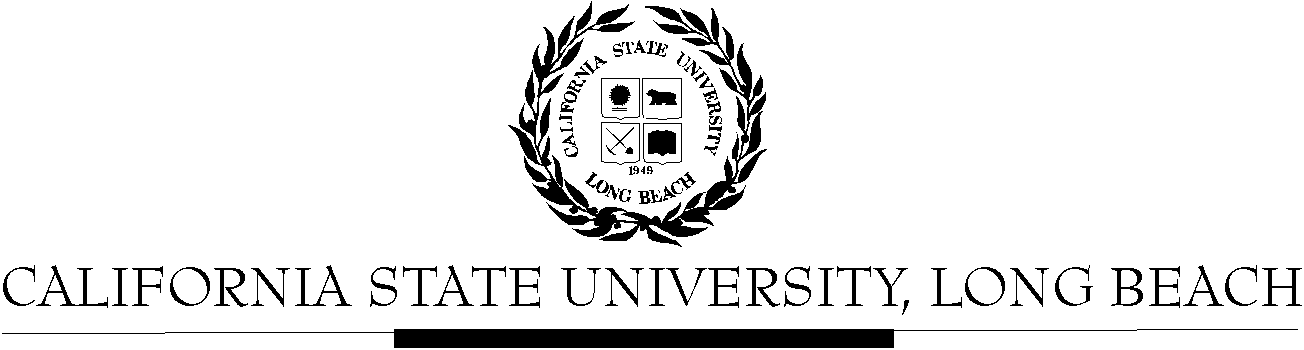 General Education Governing CommitteeMinutesApril 25, 20162:00pm – 4:00pm – President’s Office, Conference Room, BH-302Please notify a member of the GEGC Executive Committee (Heather.Rae-Espinoza@csulb.edu, Danny.Paskin@csulb.edu, Grace.Reynolds@csulb.edu or Vanessa.Red@csulb.edu) if you are unable to attend.Attending Members: Chen, Ming (CBA); Dunagan, Colleen (COTA); Eldon, Beth (CNSM); Estrada, Gabriel (CLA); Hempel-Lamer, Nele (AA); Keely, Beth (CHHS); McPherson, Mary (CLA); Newberger, Florence (CNSM); Paskin, Danny (CLA); Rae-Espinoza, Heather (CLA); Ramachandran, Hema (LIB); Reynolds, Grace (CHHS); Sittler Schrock, Rebecca (COTA); Travis, Tiffini (LIB)Absent Members: Jackson, Duan (UCUA); Piker, Ruth (CED); Salazar, Jose Luis (ASI); Shehab, Tariq (COE); Wu, Xiaolong (COE)Excused Members: Carlos-Marquez, Alfredo (CLA); Thompson, Danny (CED)Call to Order – 2:02pmApproval of Agenda – add additional items, FIL 201 & 202 – unanimously approved with additionsApproval of Minutes: GEGC Minutes posted on BeachBoard – unanimously approvedAnnouncementsNo updates from the following tabled courses: AIS/FEA 450, A/ST 315, CLA/HHS 296, ENGR/NSCI 296, PHIL 156, and CHLS 375. Updates available for JOUR 104 on BeachBoard.Writing Intensive capstones and GWAR requirements will be in effect for the fall 2016 for students registering with us including new transfer students. This requirement has impacted current students who wanted to register for a writing intensive course in the fall but were prevented from doing so due to not meeting the prerequisites. It has been decided on the departmental level that continuing students can be permitted into these courses. The new transfers may not be permitted.GE Status ReportsProposal to add Information Literacy to Advanced Skills CategoryThe committee feels that maybe information literacy would be better fitted with Writing Intensive than Advanced Skills. Almost all of the courses approved under the Writing Intensive category have some form of information literacy already embedded in them. There was discussion about how we have a deficit of courses that include information literacy and we are looking for a meaningful way to increase this essential skill.Suggestion for the committee next year – have an ad hoc committee to look at essential skills.In favor: 4; Opposed: 6 – not approvedUpdate from Mary McPherson on GE ReportMary provided an update of the number of capstone courses that incorporate the WASC core competencies. This also included a percentage of the GE category courses that incorporate the competencies.Tabled Courses AIS/FEA 450: American Indian and Indigenous Cinema – Tabled on 10/12/15 – No updates availablePosted on BeachBoard/GE Course Proposals Fall 2015, AY 2015-2016New to General EducationRequest for Explorations: The Arts; Human DiversityDiscussion available on 10/12/15 minutesA/ST 315: Modern Korea – Tabled on 10/26/15 – No updates availablePosted on BeachBoard/GE Course Proposals Fall 2015, AY 2015-2016New to General EducationRequest for Explorations: Social Sciences & Citizenship; Global IssuesDiscussion available on 10/26/15 minutesCLA/HHS 296: Introduction to (Behavioral) Research Methods -Tabled on 1/25/16 – No updates availablePosted on BeachBoard/GE Course Proposals Fall 2015, AY 2015-2016New to General EducationRequest for Explorations: Life Sciences No LabDiscussion available on 1/25/16 minutesENGR/NSCI 296: Introduction to Biomedical Research Methods - Tabled 2/8/16 – No updates availablePosted on BeachBoard/GE Course Proposals Fall 2015, AY 2015-2016New to General EducationRequest for Explorations: Life Sciences No LabDiscussion available on 2/8/16 minutesPHIL 156: Philosophy of Rock, Rap and Beyond – Tabled for HD 3/14/16 – No updates availablePosted on BeachBoard/GE Course Proposals Fall 2015, AY 2015-2016New to General EducationRequest for Explorations: The Arts; Human DiversityDiscussion available on 3/14/16 minutesCHLS 375: Latinas and the Prison System: A Comparative Perspective – Tabled 3/14/16 – No updates availablePosted on BeachBoard/GE Course Proposals Fall 2015, AY 2015-2016New to General EducationRequest for Capstone: InterdisciplinaryDiscussion available on 3/14/16 minutesJOUR 104: Social Media Communications – Approved 4/25/16Posted on BeachBoard/GE Course Proposals Fall 2015, AY 2015-2016New to General EducationRequest for Explorations: Lifelong Learning & Self DevelopmentDiscussion:Clarification for the parts of the SCO that address Oral Communication as a GE designation can be ignored for now because the department is not requesting that GE designation. Originally, the department initially included Oral Communication but it was tabled at the college level and there will be a bigger discussion about this issue. The committee would like to have that portion of the SCO removed.Recommendations: references to oral communication should be removed, essential skills for oral communication should be more directMotion to table – with one abstentionDiscussion – 4/25/16Revisions that were made included all mention on oral communication as well as simplifying the SCO and clarifying the lifelong learning and self development category.Motion to approve – unanimously approvedCourse ReviewsNew BusinessFIL 201: Intermediate Filipino – Tabled 4/25/16Posted on BeachBoard/GE Course Proposals Fall 2015, AY 2015-2016New to General EducationRequest for Explorations: Humanities-Foreign LanguageSee discussion below – FIL 201 and 202FIL 202: Intermediate Filipino– Tabled 4/25/16Posted on BeachBoard/GE Course Proposals Fall 2015, AY 2015-2016New to General EducationRequest for Explorations: Humanities-Foreign LanguageDiscussion:The committee is finding it hard to find the essential skills in the SCO. There is information about Global Learning, but there is no information about Lifelong LearningRecommendations: better integrate the essential skills within the SCOMotion to tableSCED 404: The Nature of Science and Scientific Reasoning – Approved with Recommendations 4/25/16Posted on BeachBoard/GE Course Proposals Fall 2015, AY 2015-2016New to General EducationRequest for Capstone: Writing IntensiveDiscussion:The committee discussed the following concerns: the SCO does not include 5000 words, only checked one primary essential skill (but they seem to include a description of critical thinking in the document).Recommendation: Need to include 5000 words in SCO, one more primary essential skill – suggest moving critical thinking from secondary to primaryMotion to approve with recommendations – unanimously approvedHDEV 307: Approaches to Childhood – Approved 4/25/16Posted on BeachBoard/GE Course Proposals Fall 2015, AY 2015-2016Existing to General EducationRequest to continue Social Sciences & Citizenship, Lifelong Learning & Self Development, Capstone: InterdisciplinaryRequest to add Global IssuesDiscussion:The committee was questioning why the course needs so many GE designations – the department is working to decertify some of their D2 requirements, so they want to clean up their curriculum because they have an Adulthood course that is Human Diversity and they want to address Global within this Childhood course.For the essential skills this course is required to have four primary skills due to the GE designations chosen for the course.The committee would like to see the bibliography include the theories to separate each of the books.Motion to approve – unanimously approvedPHIL 351: Political Philosophy– Approved 4/25/16Posted on BeachBoard/GE Course Proposals Fall 2015, AY 2015-2016Existing to General EducationRequest to continue Humanities: Philosophy, Capstone: InterdisciplinaryRequest to add Capstone: Writing IntensiveDiscussion:This course was previously sent to the GEGC, but they never provided any updates back to the committee. The department was asked to resubmit the course again to the committee. They have clearly made all changes and it meets the Writing Intensive category.Motion to approve – unanimously approvedElect next year’s chair, vice chair, and secretaryChair election:Nominations: Danny PaskinUnanimously approvedVice Chair election: Nominations: Grace ReynoldsUnanimously approvedSecretary election: Nominations: Ruth PikerUnanimously approvedAdjournment